   臺北市私立再興中學慶祝65週年校慶『音樂路邊攤』實施辦法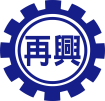 一、目     的：為慶祝本校65週年校慶，提昇學生鑑賞音樂之能力，             展現校園活潑歡樂氣氛。二、活動主題：「音樂路邊攤」。三、主辦單位：學務處。四、承辦單位：學生活動組、第43屆班聯會。五、活動日期：102年12月21日（六）上午10：00至下午14：00。六、活動地點：知新樓司令台。七、參加對象：舉凡熱愛歌唱之學生、校友或家長，均可報名，年齡    不限。八、報名方式：活動當天至活動攤位報名，並繳納5張發票或20元               園遊券，填妥報名資料即可參加。九、活動內容：    (一)以個人/團體或不同年齡層的呈現方式，探索音樂的多元風貌。    (二)因活動時間有限，每組個人或團體，一次演唱以完整一首歌        為限，不受理混歌演唱或臨時換歌。    (三)委外廠商進行設備/舞台架設並選派DJ進行歌曲點播事宜。    (四)委請熱音社架設熱音器材，並邀請校友返校協助伴奏事宜。    (五)報名人數不限，惟時間結束不再受理報名或辦理演唱。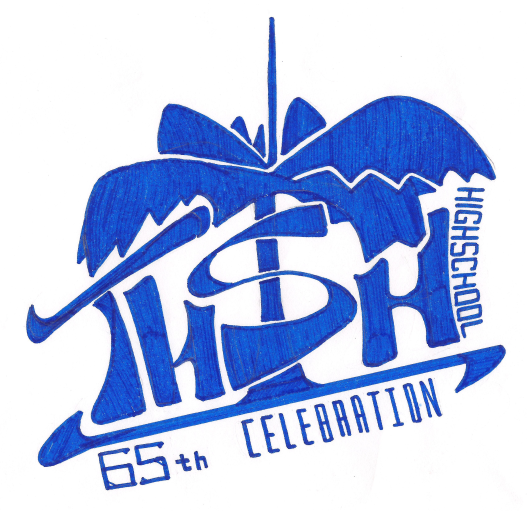     (六)活動所得全數捐贈校慶愛心園遊會公益基金。十、經費來源：自本校65週年校慶籌募款項下支應。十一、本辦法經呈  校長核可後實施，修正時亦同。